Признаки, указывающие на возможность приёма ребёнком наркотиковФизическое состояние:      - Следы уколов: маленькие красные точки, как правило, в районе вен.- Странные «посторонние» запахи от волос и одежды.- Чрезмерно расширенные или суженные зрачки, отсутствие заметной реакции зрачка (сужение-расширение) при резкой смене освещенности.- Частые синяки, порезы, ожоги от сигарет в районе вен.- Внешний вид нездорового человека: бледность,	отечность ,покраснение глазных белков, коричневатый налет на языке. Бессонница, повышенная утомляемость, сменяющаяся необъяснимой энергичностью.- Похудение, нарушения аппетита от полной потери до «приступов обжорства», постоянная жажда.- Ребёнка преследуют насморк и кровотечения из носа.- Ребёнок резко похудел, у него появились фурункулы.- У подростка нарушена координация движений.    Психические изменения:- Потеря интереса к старым увлечениям: спорту, чтению, музыке, учебе.- Снижение памяти.- Позднее возвращение домой в необычном состоянии в сочетании со стремлением незаметно лечь спать.- Резко снизилась самооценка, ребёнок всё время подавлен.- Появление жаргонных слов. - Выпрашивание денег.- Частая смена настроения, раздражительность, агрессивность в обычных ситуациях.- Замкнутость и нежелание общаться с родителями.- Характерны: скрытность, лживость, хитрость.-Неряшливость во внешнем виде.- Пропажа из дома денег, ценностей, книг, одежды, техники и т.д.- Высказывания о бессмысленности жизни.- Потеря прежних друзей, а новых всячески пытается скрыть от вас.Если дома начали появляться:Порошки, таблетки, ампулы неизвестного происхождения.Пузырьки, флаконы, маленькие ложечки, шприцы, иглы, медицинские жгуты, бумажки и фольга, свёрнутые в трубочку.Если из дома начали пропадать: лекарства, уксус, марганцовка, сода, йод (все эти вещества могут использоваться при кустарном изготовлении наркотиков).Что делать?Если вы выяснили, что ваш ребенок употребляет наркотические вещества или только подозреваете - не паникуйте. Сделайте самое необходимое:Проанализируйте факты, но не сообщайте их случайным людям.Быстрее обратитесь к специалистам-наркологам за консультацией и необходимым лечением.Помните, что возможно анонимное консультирование родителей со специалистами и без ребенка.Не обвиняйте, а понимайте ребенка.Не время для разборок, кто виноват. Не обвиняйте ни его, ни себя, это лишь повредит спасению.Соберите максимум информации.Все о приеме наркотиков вашим ребенком: что принимал (принимает), сколько, как часто.Все о том обществе или компании, где ребенок оказался втянутым в употребление наркотиков.Все о том, где можно получить совет, консультацию, помощь, поддержку. Расспрашивайте друзей и знакомых. Не стесняйтесь, не бойтесь обращаться за помощью. Но ни к кому попало!Не рассчитывайте, что победите наркоманию лишь собственными усилиями.Будьте тверды. Не отступайте. Начинайте решительно действовать с поддержкой тех, кто может вразумить и помочь - наркологи, психиатры, милиция, телефон доверия.Помните! Наркомания возникает не сразу. Она развивается в течение одного-трех месяцев. В это время ваш ребенок еще не ежедневно принимает наркотики, и если вы это вовремя заметите и обратитесь за помощью, болезнь можно будет остановить.Советы родителям: Постоянно общайтесь с ребенком. Если вы будете общаться с детьми как с лучшими друзьями, то ваши   отношения могут значительно улучшиться.Будьте готовы поговорить с ребенком тогда, когда ему это необходимо! Пусть для него станет очевидным тот факт, что его любят, ценят, уважают и поддержат в трудную минуту.Проводите время вместе. Очень важно устраивать с ребенком совместный досуг. Это может быть поход на стадион или просто прогулка, совместный просмотр телевизора, чаепитие.Общайтесь с его друзьями. Друзья оказывают огромное влияние на поступки вашего ребенка.Подавайте пример своими поступками, а не нравоучительными лекциями.Любите ребенка таким, какой он есть - попытка переделать его «под себя» приведет к разрыву отношений.Ограничивайте «свободу» временными рамками.Внушайте ребенку опасность даже однократного употребления наркотиков. Для этого в беседах с ребенком всегда сравнивайте наркоманию с такими опасными заболеваниями как СПИД, туберкулез, гепатит, которыми можно заболеть даже после однократного употребления. Это способствует формированию защитного рефлекса у детей.Доверие и любовь важнее всего. Старайтесь неустанно, любыми словами и действиями доносить до своего ребенка:Я люблю тебя независимо ни от чего;- Я не откажусь от тебя, не дам погибнуть, Знайте! Существует около 50 причин, по которым подросток начинает прием наркотиков и есть только три причины, которые могут остановить ребёнка от приёма наркотиков:СтрахПоложительный пример родителей, взаимопонимание в семье;Положительный пример кумира.Если вам необходима помощь, обращайтесь в подростковый |кабинет ГБУ «Курганский областной наркологический 1спансер» но адресу: ул. Кирова, 78, тел. 46-64-54.Департамент здравоохранения Курганской области ГКУ «Курганский областной Центр медицинской профилактики»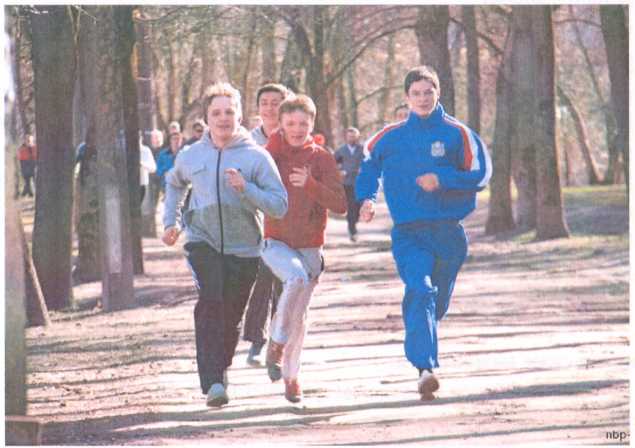 